Lampiran  8 : Uji NormalitasLampiran  9 : Prosentase Angket Motivasi BelajarLampiran  10 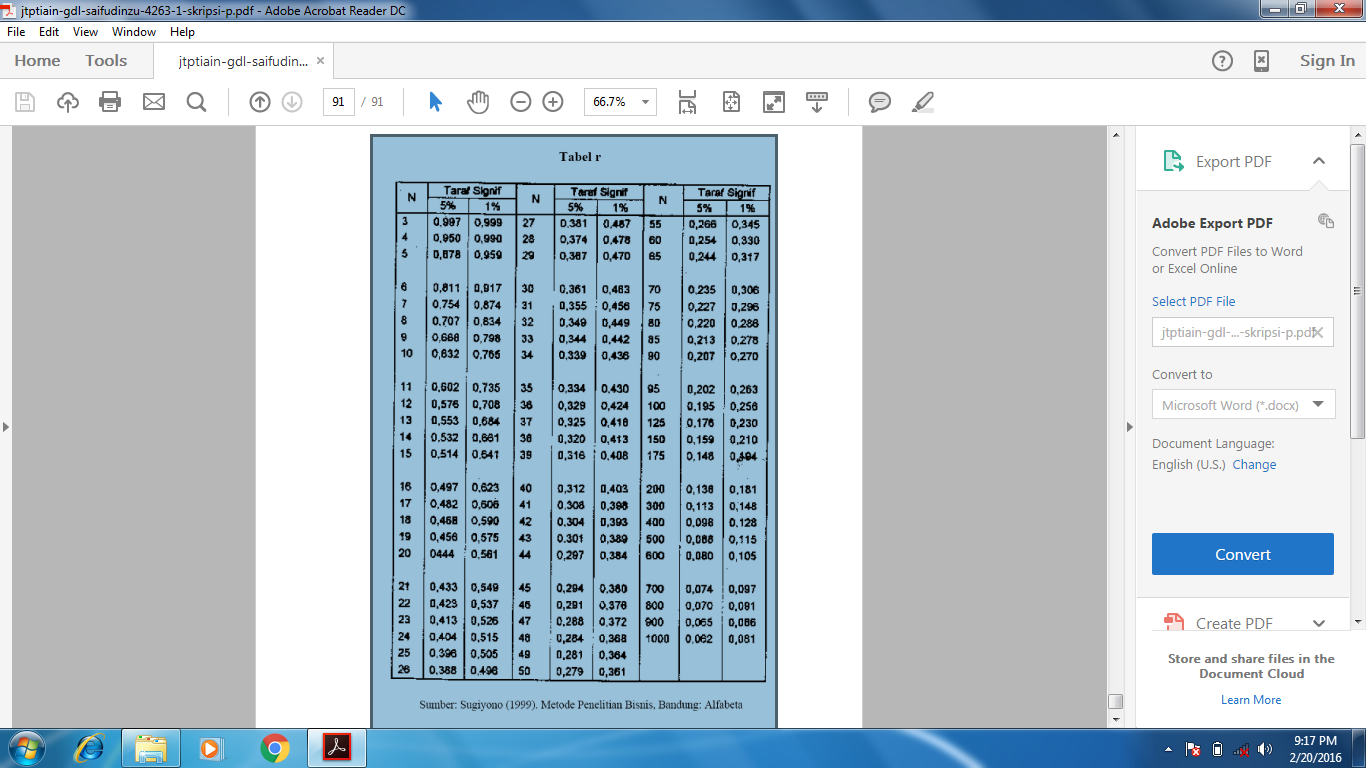 Lampiran 11TABEL UJI T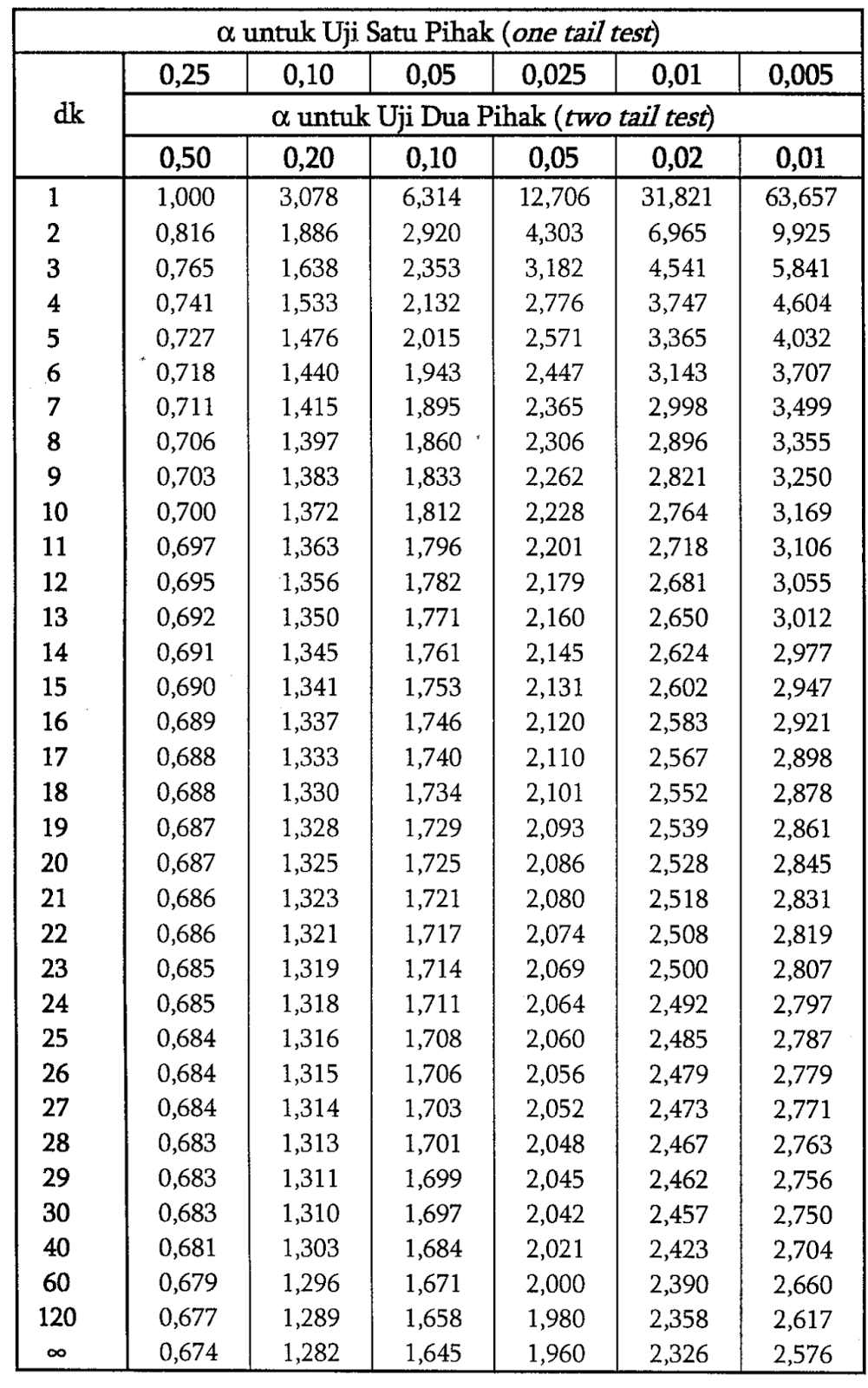 Lampiran 12DOKUMENTASI KEGIATAN UJI LAPANGANMenjelaskan cara pengisian Angket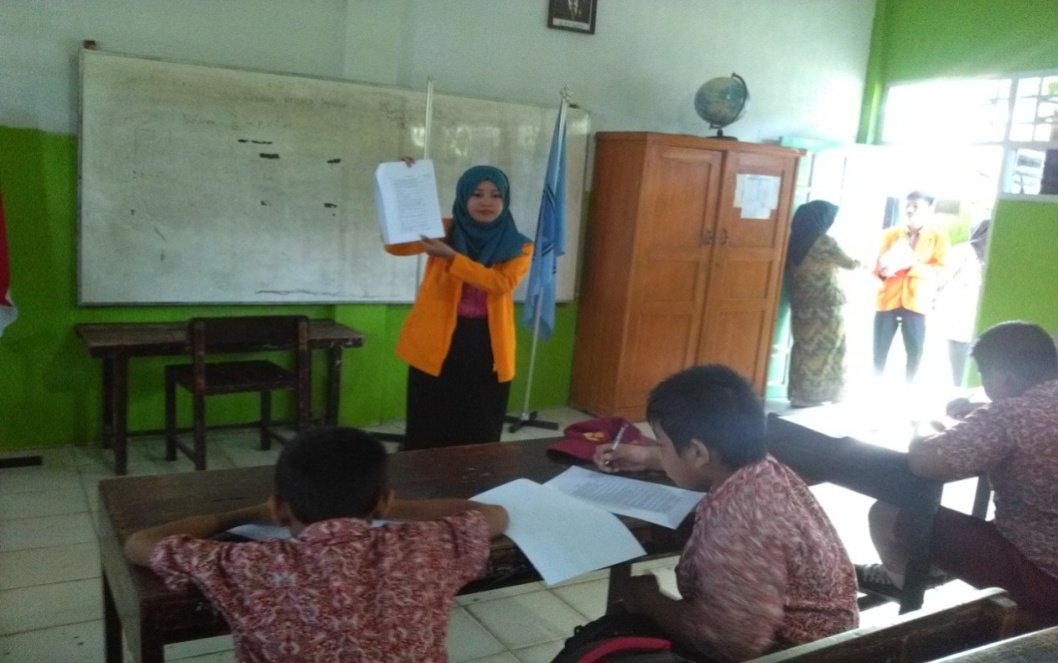 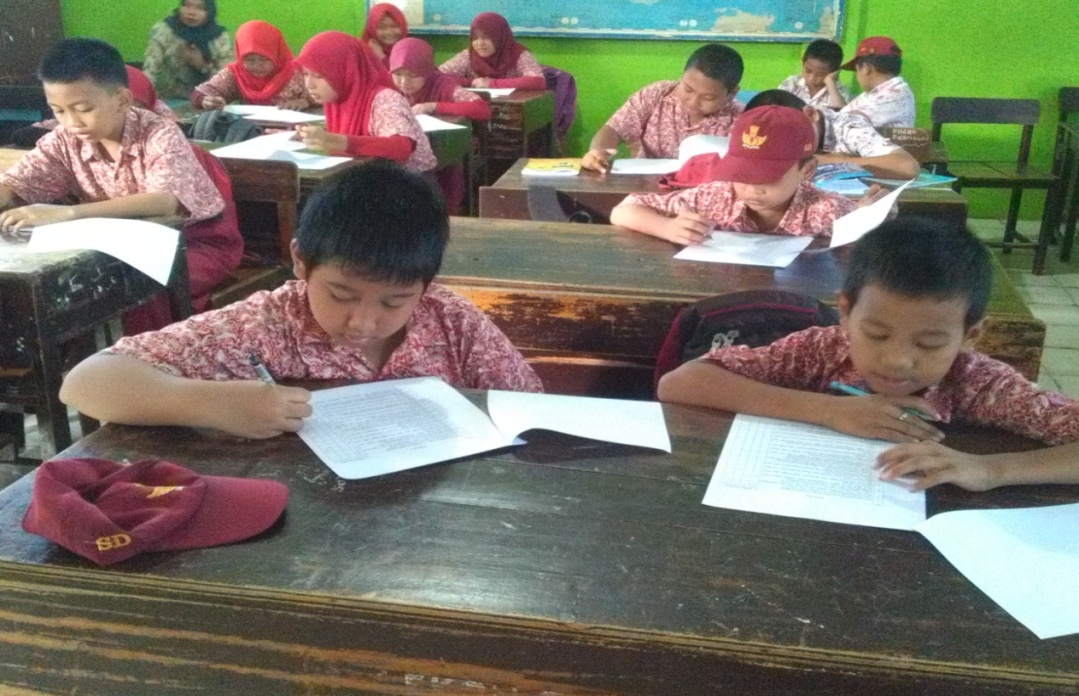 Siswa Menjawab AngketLampiran 13DOKUMENTASI KEGIATAN PENELITIAN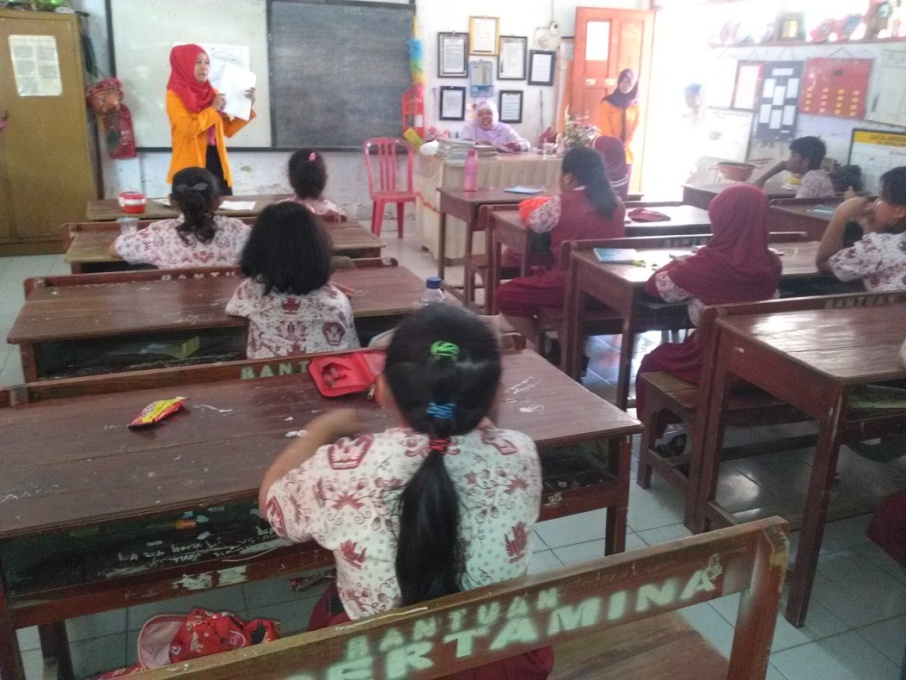 Peneliti menjelaskan cara mengisi angket di kelas IVA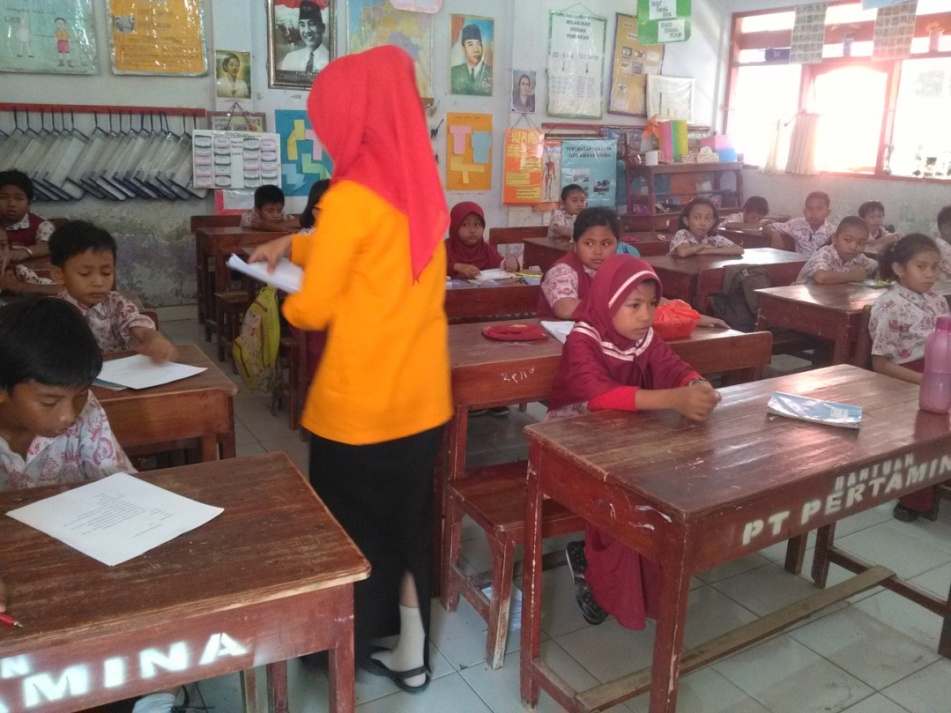 Peneliti membagi angket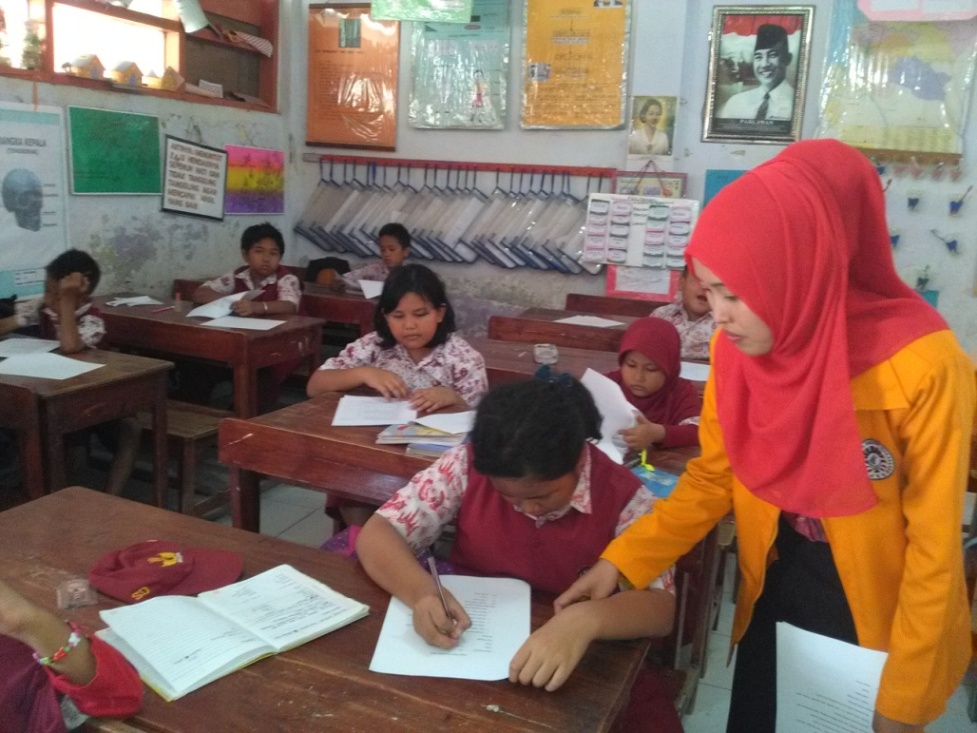 Responden menjawab angket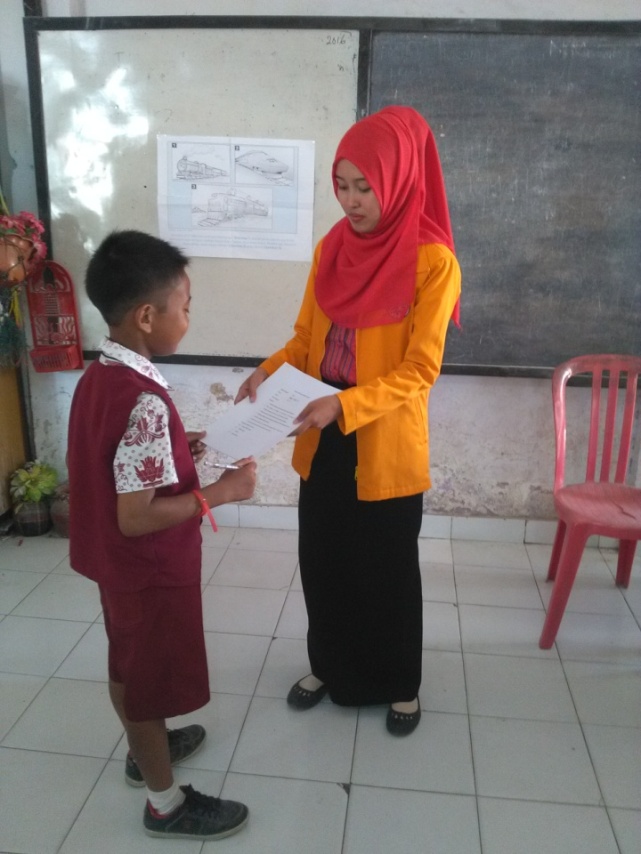 Responden mengumpulkan angket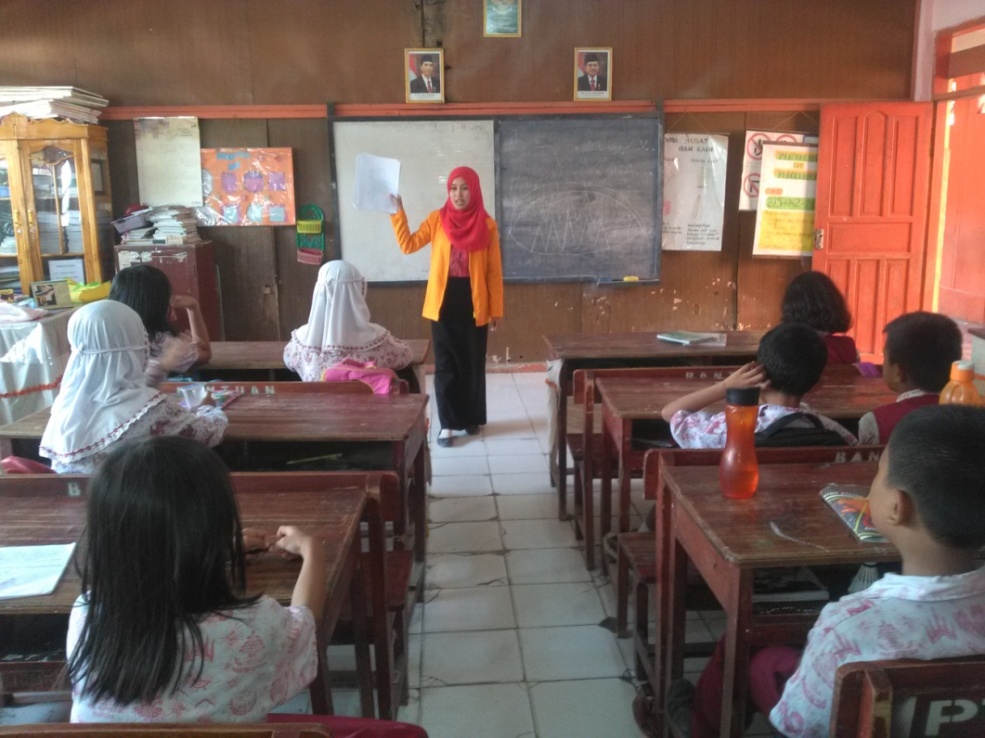 Peneliti menjelaskan cara mengisi angket di kelas 1VB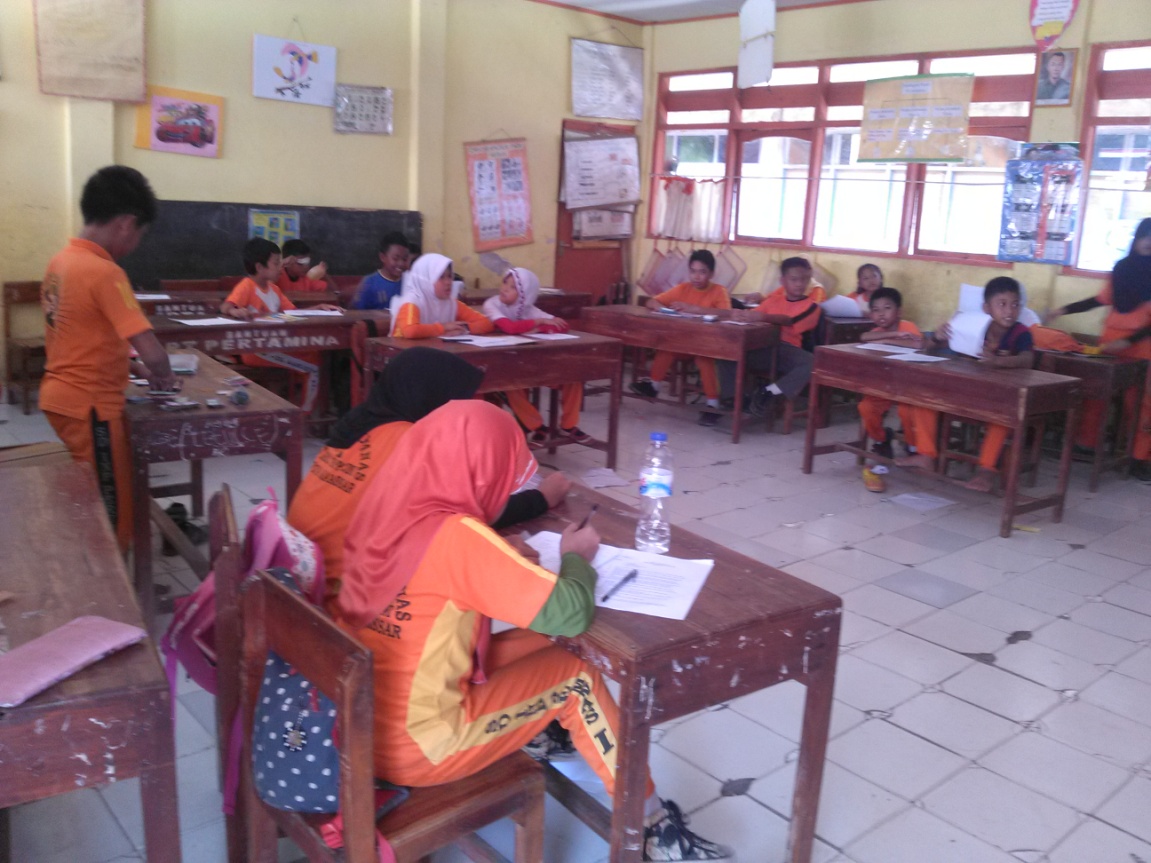 Responden menjawab angket kelas VOne-Sample Kolmogorov-Smirnov TestOne-Sample Kolmogorov-Smirnov TestOne-Sample Kolmogorov-Smirnov TestMotivasi_BelajarNN72Normal Parametersa,bMean83.49Normal Parametersa,bStd. Deviation4.538Most Extreme DifferencesAbsolute.097Most Extreme DifferencesPositive.097Most Extreme DifferencesNegative-.061Kolmogorov-Smirnov ZKolmogorov-Smirnov Z.823Asymp. Sig. (2-tailed)Asymp. Sig. (2-tailed).507a. Test distribution is Normal.a. Test distribution is Normal.a. Test distribution is Normal.b. Calculated from data.b. Calculated from data.b. Calculated from data.One-Sample Kolmogorov-Smirnov TestOne-Sample Kolmogorov-Smirnov TestOne-Sample Kolmogorov-Smirnov TestHasil_BelajarNN72Normal Parametersa,bMean85.76Normal Parametersa,bStd. Deviation4.805Most Extreme DifferencesAbsolute.115Most Extreme DifferencesPositive.068Most Extreme DifferencesNegative-.115Kolmogorov-Smirnov ZKolmogorov-Smirnov Z.979Asymp. Sig. (2-tailed)Asymp. Sig. (2-tailed).293a. Test distribution is Normal.a. Test distribution is Normal.a. Test distribution is Normal.b. Calculated from data.b. Calculated from data.b. Calculated from data.Indikator Item (4)(3)(2)(1)Jumlah Tekun dalam menghadapi tugasSaya menyelesaikan tugas IPA dengan tepat waktu55,544,44--100%Tekun dalam menghadapi tugasSetiap ada tugas IPA saya langsung mengerjakannya70,827,71,38100%Tekun dalam menghadapi tugasSaya merasa mengantuk bila mengerjakan soal maupun tugas IPA yang diberikan oleh guru73,61251,38-100%Jumlah 200%97%1%1%-Ulet dalam menghadapi kesulitanJika ada soal yang sulit maka saya tidak akan mengerjakannya65,2733,33-1,38100%Jumlah 65%33%-1%-Menunjukkan minatSaya berusaha mendengarkan penjelasan guru dengan baik69,4430,55--100%Menunjukkan minatSaya bertanya kepada guru mengenai materi yang belum saya pahami38,88508,332,77100%Menunjukkan minatSaya tertarik menjawab pertanyaan yang diajukan oleh guru58,3341,66--100%Jumlah 167%89%8%3%-Senang bekerja mandiriSaya mengerjakan sendiri tugas IPA yang diberikan oleh guru66,6630,551,381,38100%Senang bekerja mandiriDalam mengerjakan tugas/soal IPA saya mencontoh milik teman59,7236,114,16-100%Senang bekerja mandiriSaya tidak pernah mencontoh jawaban milik teman karena saya percaya dengan jawaban saya72,2222,222,772,77100%Jumlah 199%89%8%4%-Cepat bosan pada tugas-tugas rutinMenurut saya kegiatan belajar IPA membosankan karena guru hanya menjelaskan materi dengan berceramah saja63,8834,721,38-100%Cepat bosan pada tugas-tugas rutinSaya merasa bosan belajar IPA karena pada saat pembelajaran hanya mencatat saja5044,445,55-100%Jumlah 114%79%7%--Dapat mempertahankan pendapatnyaPada saat diskusi saya memberikan pendapat47,22501,381,38100%Dapat mempertahankan pendapatnyaJika ada pendapat yang berbeda, maka saya akan menanggapinya37,554,164,164,16100%Dapat mempertahankan pendapatnyaSaya hanya diam saja dan tidak pernah memberikan pendapat saat diskusi55,5544,44--100%Dapat mempertahankan pendapatnyaSaya selalu gugup ketika sedang berpendapat didepan teman31,9451,389,726,94100%Jumlah172%200%15%12%-Tidak mudah melepas hal yang diyakiniJika jawaban saya berbeda dengan teman maka saya akan mengganti jawaban saya sehingga sama dengan jawaban teman58,3334,724,162,77100%Tidak mudah melepas hal yang diyakiniSaya ragu-ragu dalam menjawab pertanyaan 31,9454,168,335,55100%Tidak mudah melepas hal yang diyakiniSaya yakin dapat memperoleh nilai terbaik karena tugas-tugas IPA saya kerjakan dengan baik81,9413,881,382,77100%Tidak mudah melepas hal yang diyakiniSetiap saya mengerjakan soal IPA, saya mempunyai target nilai minimal tertinggi di atas rata-rata karena saya yakin dapat mengerjakan seluruh soalnya dengan benar63,8834,721,38-100%Jumlah236%137%15%11%-Senang mecari dan memecahkan masalah soal-soalSaya tertantang untuk mengerjakan soal-soal IPA yang dianggap sulit oleh teman31,9427,7727,7712,5100%Senang mecari dan memecahkan masalah soal-soalSaya senang jika mendapat tugas dari guru79,1618,051,381,38100%Senang mecari dan memecahkan masalah soal-soalApabila dalam buku ada soal yang belum dikerjakan maka saya akan mengerjakannya65,2731,941,72-100%Senang mecari dan memecahkan masalah soal-soalSaya lebih senang mengerjakan soal yang mudah dari pada yang sulit36,1137,518,058,33100%Jumlah 212%115%49%22%-